Khrushch IuriiExperience:Position applied for: Chief OfficerDate of birth: 25.05.1977 (age: 40)Citizenship: UkraineResidence permit in Ukraine: NoCountry of residence: UkraineCity of residence: KyivContact Tel. No: +38 (067) 774-94-09 / +38 (093) 571-00-15E-Mail: yuriy_1977@ukr.netU.S. visa: NoE.U. visa: NoUkrainian biometric international passport: Not specifiedDate available from: 07.10.2013English knowledge: GoodMinimum salary: 5000 $ per month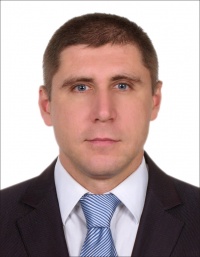 PositionFrom / ToVessel nameVessel typeDWTMEBHPFlagShipownerCrewingChief Officer17.03.2013-21.06.2013AURORAMulti-Purpose Vessel5780MAK2700 kWtCURACAOTRANSHIP MANAGEMENT BVASKOLDASChief Officer25.06.2012-27.12.2012AMALIAMulti-Purpose Vessel5780MAK2700 kWtCURACAOTRANSHIP MANAGEMENT BVASKOLDAS